Modelo de Carta de Interés de los participantes.Persona Natural.(Ciudad, fecha)Sres.Ministerio de las Culturas, las Artes y el PatrimonioPresenteYo, (nombre de la persona natural), (cédula de identidad o documento de identificación de acuerdo a lo que corresponda) Nº (número de la cédula de identidad o documento de identificación de acuerdo a lo que corresponda), en representación de (nombre de la compañía a la cual represento, en caso de ser necesario),  domiciliado para estos efectos en (nombre de la calle) Nº (número de la calle), comuna de (nombre de la comuna), Región (nombre de la región), expreso mi interés de participar del proyecto titulado (título del proyecto), del responsable (nombre del responsable).(Firma de la persona natural)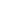 Persona Jurídica.(Ciudad, fecha).Sres.Ministerio de las Culturas, las Artes y el PatrimonioPresenteYo, (nombre del representante de la persona jurídica), (cédula de identidad o documento de identificación de acuerdo a lo que corresponda) Nº (número de la cédula de identidad o documento de identificación de acuerdo a lo que corresponda), en representación de (nombre de la persona jurídica), rol único tributario Nº (agregar número de rol único tributario), ambos domiciliados para estos efectos en (nombre de la calle) Nº (número de la calle), comuna de (nombre de la comuna), Región (nombre de la región),  expreso mi interés de participar del proyecto titulado (título del proyecto), del responsable (nombre del responsable).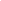 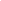 (Firma del representante de la persona jurídica)